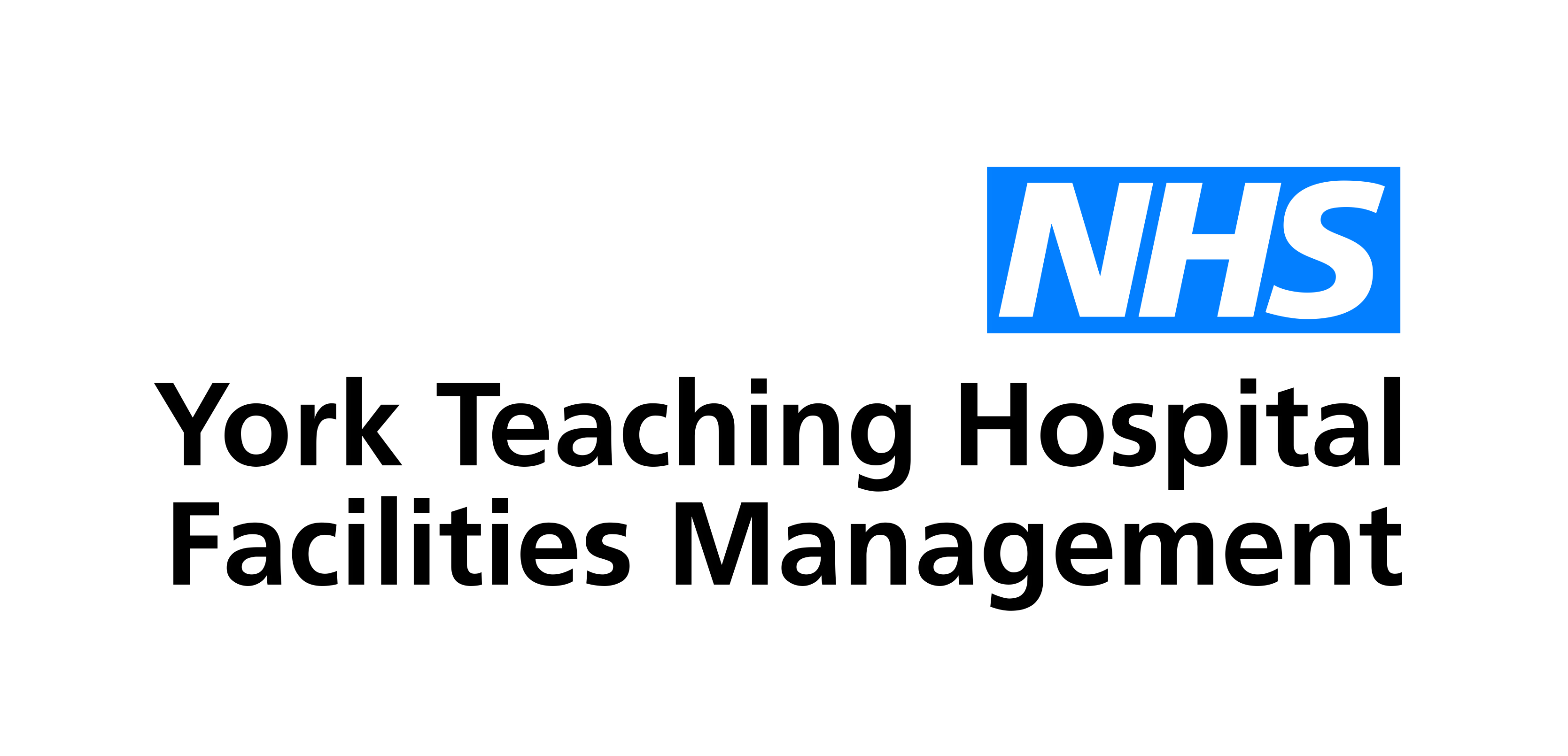 ContentsPurpose of the ReportSummary of ResultsStaff Profile by ReligionStaff Profile by AgeStaff Profile by Sexual OrientationStaff Profile by EthnicityStaff Profile by GenderPurpose of the report	This document presents York Teaching Hospital Facilities Management workforce statistics in addition to those presented in the Workforce Race Equality Standard, Workforce Disability Equality Standard, and Gender Pay Gap submissions and reports. These statistics form the basis of current and future activity.All data has been extracted on a snapshot date of 31/03/2020.  Any date ranges used are for the financial year 2019/2020, unless otherwise stated.2.	Summary of Results Staff in post headcount = 1,044New starters (ex. TUPE transfer) = 229Leavers (ex. TUPE transfer) = 131% of temporary staff (i.e. bank staff on zero hours contract) = 89% staff Aged under 30 = 11.69%% staff Aged 30 – 50 = 39.37%% staff Aged over 50 = 48.94%% staff BAME = 6.23%% staff none BAME =  93.77%% of staff identifying as disabled = 2.49%% of staff identifying as lesbian, gay or bisexual = 0.77%% of staff identifying as heterosexual = 55.84%% of staff disclosing their religion or belief = 51.53%3.	Profile by Religion3.1 	Staff profile by religion (graph):3.2 	Staff profile by religion (table format below):3.3 	Workforce profile of religion and pay band: 
3.4 	Religious split of temporary staff:3.6 	Bank (temporary) staff religion profile (graph below):3.7 	Leavers profile by religion (graph):3.8 	Leavers profile by religion (table format):
4.	Profile by Age4.1 	Profile of workforce age (graph below):4.2 	Profile of workforce age 2019-2020 (table format below)4.3 	Workforce age profile vs pay band (headcount per pay band): 4.4 	New starter’s age profile (graph below):4.5 	New starters age profile (table format):
4.6 	Age profile of new starters (table format):4.7 	Age profile of temporary staff (display table below):4.8 	Bank (temporary) staff age profile all staff:4.9 	Leavers age profile 2018-2019 (in previous report) vs 2019-2020 (graph below)4.10 	Leavers age profile (table format):
	5.	Profile by Sexual Orientation5.1 	Staff profile by sexual orientation (graph):5.2 	Staff profile by sexual orientation (table format):
5.3 	New starters profile by sexual orientation (graph below):5.4 	New starters profile by sexual orientation (table format):5.5 	Pay band by sexual orientation (table below):
5.6 	Leavers sexual orientation profile (graph):5.7 	Leavers sexual orientation profile (table format):
6.	Profile by Ethnicity6.1 	Workforce ethnicity profile (graph):6.2 	Workforce ethnicity profile (table):
6.3 	New starter’s ethnicity (graph below):6.4 	New starter’s ethnicity (table format):6.5 	Leavers ethnicity (graph):7.	Profile by Gender7.1 	Gender split of temporary staff (table below):7.2 	Leavers by gender (graph):7.3 	Leavers by gender (table format):7.4 	Bank (temporary) staff gender profile (graph):Annual Equality and Inclusion Report2019/2020 - StatisticsReligion and BeliefNumber of staff March 2020% total staff March 2020Number of staff part time 2020Number of staff full time 2020Atheism949%5242Buddhism20.19%11Christianity38239.59%251131I do not wish to disclose my religion/belief50648.47%326180Islam60.57%33Other545.17%3222Total1,044100%665379ReligionNumber of staff below band 6% staff below band 6Number of staff band 6 and above and personal pay scale% of staff band 6 and above and personal pay scaleAtheism878.9%710.61%Buddhism20.2%00%Christianity35235.99%3045.45%I do not wish to disclose my religion/belief47948.98%2740.91%Islam60.61%00%Other525.32%23.03%Total staff978100%66100%Religious BeliefCount of Religious BeliefAtheism6Buddhism2Christianity27I do not wish to disclose my religion/belief39Other7Unspecified8Total89ReligionTotal number of staff leaving Trust% staff leavingAtheism129.16%Christianity4332.82%I do not wish to disclose my religion/belief4635.11%Islam10.76%Other139.92%Unspecified (unknown)1612.21%Total staff131100%AgeNumber of staff March 2020% total staff March 2020Number of staff part time 2020Number of staff full time 2020<=25 years494.69%272226-30736.99%433031-351009.58%683236-40949%573741-45878.33%543346-5013012.45%725851-5516615.90%838356-6017016.28%12248>=61 years17516.76%13936Total1,044100%665379Age BandAge BandAge BandAge BandAge BandAge BandAge BandAge BandAge BandAge BandAge BandAge BandPay band<=20 Years21-2526-3031-3536-4041-4546-5051-5556-6061-6566-70>=71 YearsTotalBand 152533323031405155122316Band 2825275039416678846083489Band 3678139815141292Band 41272226826240Band 51334221375141Band 631318473131Band 71131552321Band 8 - Range A22217Band 8 - Range B112Band 8 - Range C112Other (personal salary)123Total9407310094871301661701462361044Total new staff during the year% new staff during the year<= 25 years4218.34%26-30208.37%31-353515.28%36-40187.86%41-45146.11%46-50198.30%>=51 years8135.37%Total229100%Age bandAge bandAge bandAge bandAge bandAge bandAge bandAge bandAge bandAge bandPay band<=20 Years21-2526-3031-3536-4041-4546-5051-5556-6061-65TotalSQ0011XN0111XN0212271634131216243210196XN0323131111XN0441128XN0511226XN06112XN0711XN08213Total12302035181419303714229Age BandCount of Age Band<=20 Years721-25726-301331-351836-401041-45646-50351-55756-601261-65466-702Total89Total number of staff leaving Trust% staff leavingAge<= 30 years2519.08%31-35139.92%36-401612.21%41-4596.87%46-5096.87%51-551914.50%56-601914.50%>= 61 years2116.03%Total131100%Sexual OrientationNumber of staff March 2020% total staff March 2020Number of staff part time 2020Number of staff full time 2020Bisexual10.10%To protect anonymity of staff the part / full time analysis cannot be shown hereTo protect anonymity of staff the part / full time analysis cannot be shown hereGay or Lesbian70.67%To protect anonymity of staff the part / full time analysis cannot be shown hereTo protect anonymity of staff the part / full time analysis cannot be shown hereHeterosexual58355.84%To protect anonymity of staff the part / full time analysis cannot be shown hereTo protect anonymity of staff the part / full time analysis cannot be shown hereI do not wish to disclose my sexual orientation45143.20%To protect anonymity of staff the part / full time analysis cannot be shown hereTo protect anonymity of staff the part / full time analysis cannot be shown hereOther sexual orientation not listed10.10%To protect anonymity of staff the part / full time analysis cannot be shown hereTo protect anonymity of staff the part / full time analysis cannot be shown hereUndecided10.10%To protect anonymity of staff the part / full time analysis cannot be shown hereTo protect anonymity of staff the part / full time analysis cannot be shown hereTotal1,044100%To protect anonymity of staff the part / full time analysis cannot be shown hereTo protect anonymity of staff the part / full time analysis cannot be shown hereTotal new staff during the year% of new staff during the yearBisexual10.44%Gay or Lesbian52.18%Heterosexual17475.98%I do not wish to disclose my sexual orientation4218.34%Other sexual orientation not listed20.87%Undecided10.44%Unspecified (unknown)41.75%Total229100%Number of staff below band 6% staff below band 6Number of staff band 6 and above, personal pay scale and Medical & Dental% of staff band 6 and aboveTotalTotal %Bisexual00%11.52%10.10%Gay or Lesbian70.72%00%70.67%Heterosexual54355.52%4060.61%58355.84%I do not wish to disclose my sexual orientation42643.56%2537.88%45143.19%Other sexual orientation not listed10.10%00%10.10%Undecided10.10%00%10.10%Total staff978100%66100%1,044100%Total leavers during the year% of leavers during the yearGay or Lesbian21.53%Heterosexual7254.96%I do not wish to disclose my sexual orientation4131.30%Unspecified (unknown)1612.21%Total131100%EthnicityNumber of staff March 2020% total staff March 2020Number of staff part time 2020Number of staff full time 2020Asian or Asian British (any Asian background)90.86%72Black or Black British (any black background)40.38%13Mixed (any mixed background)30.29%03Not Stated413.93%3011Other (any other BAME background)60.57%33Unspecified20.19%20White (any white background)97993.77%622357Total1,044100%665379EthnicityTotal new staff during the year% of new staff during the yearAsian or Asian British (any Asian background)31.31%Mixed (any mixed background)10.44%Not Stated156.55%Unspecified73.06%White (any white background)20388.65%Total229100%GenderCount of bank staffFemale46Male43Grand Total Bank Staff 89Total number of staff leaving Trust% staff leavingGenderFemale7557.25%Male5642.75%Total131100%